MAKÓI EGYESÍTETT NÉPJÓLÉTI  INTÉZMÉNYÉJJELI MENEDÉKHELYSZAKMAI PROGRAM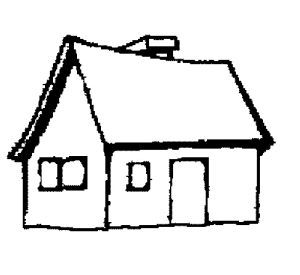 Makó2023.Jóváhagyva:Általános részAz Éjjeli Menedékhely Makó Város Önkormányzata által fenntartott Makói Egyesített Népjóléti Intézmény keretein belül működik. A Makói Egyesített Népjóléti Intézmény a szociális igazgatásról és a szociális ellátásról szóló 1993. évi III. törvény és az 1/2000.  (I. 7.) SzCsM rendelet a személyes gondoskodást nyújtó szociális intézmények szakmai feladatairól és működésük feltételeiről szóló szabályzók alapján az alábbi feladatokat látja el: Szociális alapszolgáltatásoktanyagondnoki szolgáltatás,az étkeztetésa házi segítségnyújtás,a családsegítés,a jelzőrendszeres házi segítségnyújtás,a nappali ellátásidősek klubjanappali melegedő A személyes gondoskodás keretébe tartozó szakosított ellátástaz átmeneti elhelyezést nyújtó intézmény időskorúak átmeneti gondozóházahajléktalan személyek éjjeli menedékhelyeA gyermekek védelméről és a gyámügyi igazgatásról szóló 1997. évi XXXI. törvény és a 15/1998. NM Rendelet a személyes gondoskodást nyújtó gyermekjóléti, gyermekvédelmi intézmények, valamint személyek szakmai feladatairól és működésük feltételeiről szóló szabályzók alapján két szakfeladatot lát el. Ezek a szakfeladatok a következőek: A személyes gondoskodás keretébe tartozó gyermekjóléti alapellátások:a gyermekjóléti szolgáltatás,a gyermekek napközbeni ellátása,bölcsődeAz egészségügyről szóló 1997. évi CLIV. törvény, a területi védőnői szolgálatról szóló 5/1995. (II.8.) Nm rendelet, valamint az iskolai egészségügyi ellátásról szóló 26/1997. (IX.3) NM rendelet alapján két szakfeladatot lát el. Ezek a szakfeladatok a következőek: Az egészségügyi alapellátás körében:iskola-egészségügyi ellátás A 2011. évi CXCV. törvény az államháztartásról és a 368/2011 (XII.31.) Korm. rendelet az államháztartásról szóló törvény végrehajtásáról szóló szabályzók alapján egy szakfeladatot lát el. Ez a szakfeladat a következő: Gazdasági ellátó szolgálatA 2008. évi XLVI. törvény az élelmiszerláncról és hatósági felügyeletéről és a 62/2011. (VI. 30.) VM rendelet a vendéglátó-ipari termékek előállításának és forgalomba hozatalának élelmiszerbiztonsági feltételeiről szóló szabályzó alapján a következő feladatot látja el: Intézményi étkeztetési szolgálatA szakfeladatok szakmai egységekre/egységekbe osztva képezik az Intézmény szervezeti struktúráját. (1. számú ábra) Az egyes szakmai egységek az egységen belül és az egységek közötti szoros együttműködésben végzik szakmai tevékenységüket, mindenkor a kompetenciahatárokat betartva. A szakmai egységek élén szakmai vezetők állnak, akik az intézmény gyermekvédelmi és szociális igazgatási törvény alá tartozó szakfeladatokkal összefüggésben szervezik, irányítják és ellenőrzik a szakmai munkát. Az Intézményen belüli kommunikációról a Kommunikációs útvonalterv szabályzat rendelkezik. 1. számú ábraI. Az Éjjeli Menedékhely célja:A szolgáltatás célja, hogy az önellátásra és a közösségi együttélés szabályainak betartására képes hajléktalan személyeknek éjszakai pihenését, valamint krízishelyzetben éjszakai szállását lehetővé tegye. Az Éjjeli Menedékhelye feladata, hogy biztosítsa a Makó városában élő, illetve tartózkodó 18. életévüket betöltött, férfi hajléktalan személyek részére az éjszakai pihenést, az étel melegítésére és az étkezésre szolgáló helyiségeket. A hajléktalan ellátás megszervezése során figyelmet kell fordítanunk az ellátást igénybevevő személyek alapvető jogaira és emberi méltóságára.Az ellátást nyújtó személyek segítséget nyújtanak a hajléktalan személyek életviteléhez, elősegítve a szociális ellátások elérését és igénybevételét.II. A megvalósítani kívánt konkrét program bemutatása, a létrejövő kapacitások, a nyújtott szolgáltatáselemek, tevékenységek leírása:Az Éjjeli Menedékhely a működési engedély alapján 22 fő, férfi befogadására alkalmas.Az intézmény az év minden napján 18.00. órától, másnap reggel 8.00. óráig tart nyitva. A menedékhely jogszabályban meghatározott nyitvatartási ideje 14 óra.Az Éjjeli Menedékhelyen nem kell szociális munkát nyújtani.Makó Város Önkormányzatának Képviselő-testülete az Éjjeli Menedékhelyet önként vállalt feladatként látja el.Az Éjjeli Menedékhely működtetésével lehetőségük nyílik a fedél nélkül maradt embereknek a biztonságos éjszakai pihenésre, fizikai szükségleteik minimális kielégítésére, valamint szociális, mentális gondjaik kezelésére. Az életvezetési problémák megoldásában a szociális szakemberek nyújtanak segítséget.Az Éjjeli Menedékhely az 1993. évi III. törvény és 1/2000. (I.7.) SZCSM rendelet által kötelezően előírtan biztosítja:az éjszakai pihenésre,a személyi tisztálkodásra,a betegek elkülönítésére,a közösségi együttlétre szolgáló helyiségeket,a szállás fűtését, világítását, folyamatos meleg vízzel való ellátást,a személyes tárgyak tárolásához zárható szekrényt, a ruházat tisztításához mosógépet és centrifugát,étel melegítésére alkalmas eszközt, valamint az étel elfogyasztásához e célra kijelölt helyiséget,a közösségi helyiség rendeltetésszerű használatához szükséges berendezést,elsősegélyhez szükséges felszerelést,biztosított a betegek szükség szerinti elkülönítése,15 ellátottra legalább egy zuhanyzó és nemenkénti illemhely,a lakószobában egy ellátottra legalább négy négyzetméternagyságú lakóterület jutAz Éjjeli Menedékhely, ezen túlmenően a következőket biztosítja:a tisztálkodáshoz szükséges textíliát és tisztálkodó szert,a személyes ruházat tisztításához, mosószert,ágyneműt,ha lehetőség adódik, akkor előre csomagolt száraz élelmiszert – adományból, pályázati összegből.Az Éjjeli Menedékhely az SzCsM rend. 107.§ (1) bekezdés alapján a közterületen vagy lakhatásra alkalmatlan helyiségben életvitelszerűen tartózkodó hajléktalan személyek ellátásának, a közvetlen életveszély elhárításának érdekében a téli időszakban időszakos férőhelyeket biztosíthat.Az intézmény szolgáltatásainak az igénybevételével a hajléktalan személyeknek lehetőségük adódik arra, hogy rendezett külsővel jelenjenek meg a munkaerőpiacon, és jelen helyzetük, hátrányosan ne csökkentse a munkához jutási esélyüket.Társadalmi aktivitásuk növelésével, a tartós lakhatási megoldáshoz jutás és a munkaerőpiacra történő visszatérés esélye teremtődik meg.A menedékhely folyamatos ápolásra, gondozásra szoruló személyt nem lát el. Az intézmény szociális segítői folyamatosan figyelemmel kísérik az igénybe vevők egészségi és mentális állapotát, így szükség esetén kezdeményezi orvosi ellátásukat, szervezi és koordinálja egyéb egészségügyi szolgáltatók, rehabilitációs intézmények igénybevételét és elérhetőségét.A szociál- és nyugdíjpolitikáért felelős miniszter a –10 °C vagy annál alacsonyabb hőmérséklet, tartósan 27 °C feletti napi középhőmérséklet vagy egyéb időjárási körülmények esetén a meteorológiai szolgálat második szintű veszélyjelzése esetén a regionális diszpécserközpontokon keresztül vörös kód figyelmeztetést ad ki, amelynek ideje alatt a bentlakásos intézmények – a diszpécserközpont előzetes jelzése alapján – a szolgáltatói nyilvántartásba bejegyzett ellátási formájuktól, ellátási területüktől és férőhelyszámuktól függetlenül kötelesek az intézménybe érkező hajléktalan személynek élete és testi épsége megóvásához szükséges mértékben a pihenés, télen a melegedés lehetőségét biztosítani.Tehát a vörös kód ideje alatt az Éjjeli Menedékhely fogadja az utcán élő, de elhelyezést kérő hajléktalan személyeket. Ezen időszak alatt intézményi jogviszony nem jön létre.Napi kapcsolatot tartunk fent a Regionális Diszpécserszolgálattal a protokollnak megfelelően.Téli időszakban a kihűlés és a fagyveszély elkerülése, nyári időszakban pedig az extrém meleg elleni védelem a célunk.III. Más intézményekkel történő együttműködés módja:Az integrált intézmény előnye, hogy az egymásra épülő szociális alap és szakosított ellátások egy intézményen belül valósulnak meg (szociális étkeztetés, házi segítségnyújtás, jelzőrendszeres házi segítségnyújtás, idősek klubjai, tanyagondnoki szolgálat, családsegítő szolgálat, család és – gyermekjóléti központ, időskorúak átmeneti gondozóháza, nappali melegedő). Az egységes szemlélet az azonos munkaszervezetben való együttműködés, a gyors információ áramlás hatékonyabbá és gyorsabbá teszi a hajléktalan személyek egyik ellátás típusból a másikba történő elhelyezését. A Család- és gyermekjóléti szolgálat az észlelő és jelzőrendszer tagjainak rendszeres szakmaközi megbeszéléseket szervez, melynek a menedékhely szociális szakemberei is résztvevői és munkájukat nagyban segíti. Az Éjjeli Menedékhely jó kapcsolatot tart fent a felügyeleti szervekkel, más szociális- egészségügyi intézményekkel, háziorvosi rendelőkkel, civil szervezetekkel, Járási Hivatallal, Foglalkoztatási Osztállyal, Polgármesteri Hivatallal, az ország területén lévő, hajléktalan ellátással foglalkozó intézménnyel, egészségügyi intézményekkel, nyugdíjbiztosítási igazgatósággal, Csongrád Megyei Önkormányzattal, idősek otthonával.Jó szakmai kapcsolatokat alakítottunk ki más települések és szervezetek által működtetett hajléktalanokat ellátó intézményekkel. A szakmai műhelyek létrejöttével lehetőség nyílt a rendszeres szakmai információk megszerzésére, cseréjére és ezáltal a hatékonyabb munkavégzés megszervezésére, programok kidolgozására, továbbfejlesztésére. Az éjjeli menedékhely szervesen beépült a régiós ellátó rendszerbe, évek óta folyamatos a kapcsolattartás a Diszpécserszolgálattal és a katasztrófavédelemmel. A hajléktalan ellátásnak az is feladata, hogy a működő intézményekről az információ a hajléktalan és krízis helyzetbe került személyekhez eljusson. Tájékoztatást kell nyújtani, hogy hol és milyen formában lehet a különböző szolgáltatásokat igénybe venni.IV. Ellátandó célcsoport megnevezése:Az ellátottak köre kiterjed: Makó város közigazgatási területén élő, illetve tartózkodó 18. életévüket betöltött hajléktalan személyekre.Az Éjjeli Menedékhelyet igénybe vevő személyek száma, az év elején és az év végén nő meg ugrásszerűen. A téli időszakban, megszűnnek a hideg miatt azok a lakhatási lehetőségek, melyek a melegebb hónapokban, átmeneti megoldást nyújtottak a rászorulóknak. Így, azok a személyek, akik ilyen helyeken laknak, a téli időszakban igénybe veszik az Éjjeli Menedékhely szolgáltatásait. A szezonális munkák megszűnése- megkezdése is egy ok, ami növeli-csökkenti az intézményi kihasználtságot. A tapasztalat azt mutatja, hogy a családi kapcsolatok megromlása (válás, különélés, családon belüli erőszak) az elsődleges ok, ami a hajléktalansághoz vezet.A lakhatási problémák (saját tulajdonú ingatlan elvesztése, albérlet megszűnése a szívességi alapon történő elhelyezés) és a munkanélküliség a következő ok, ami a krízisállapot kialakulásához vezet. A szociális ellátó rendszer túlterheltsége, és a rászorultak alacsony szocializációs szintje eredményezi azt, hogy más szociális intézményből, - állami gondozásból, börtönből, - a hajléktalan ellátásba kerülnek ki a rászorultak. Az igénybe vevők iskolai végzettsége:A hajléktalanná válás veszélye legnagyobb azoknál a személyeknél, akik alacsony (8 általánosnál kevesebb-, vagy 8 általános) iskolai végzettséggel rendelkeznek. Fontos azonban megjegyezni, hogy inkább személyiség típushoz kötjük a hajléktalan életformát. Bizonyíték erre, hogy a magasabb iskolai végzettséget szerzők közül is vannak, akik hontalanná válnak. Életkor szerinti megoszlás:Az elmúlt évek tapasztalata, hogy nő a középkorúak aránya (40-60 év), és egyben ez azt is eredményezi, hogy nő az ellátotti rendszerben maradók aránya is, mivel sajnos az idősebbek egyre nehezebben találnak kiutat helyzetükből. Mindamellett, hogy hajléktalanok esetleg szenvedély, vagy pszichiátriai betegek is egyben. Azok a személyek, akik öt, vagy talán még ennél is több évet töltenek el fedél nélkül, azok már nehezen alkalmazkodnak a társadalmi szabályokhoz, nincs semmiféle alternatíva előttük, nincs jövőképük. Ideig-óráig meg van bennük a küzdeni akarás, a vágy, talpra szeretnének állni, de már nincs erejük és kapacitásuk rá, így „beragadnak” és végső megoldásnak tartják az intézményi ellátást. V. A fenntartó az alábbi szolgáltatási elemeket biztosítja:Felügyelet: az intézmény nyitvatartási ideje alatt az igénybevevők számára, lelki és fizikai biztonságát szolgáló, személyes vagy technikai eszközzel, eszközökkel biztosított kontroll.Tanácsadás: az igénybe vevő bevonásával történő, jogait, lehetőségeit figyelembe vevő, kérdésére reagáló, élethelyzetének, szükségleteinek megfelelő vélemény-, javaslatkialakítási folyamat, a megfelelő információ átadása valamilyen egyszerű vagy speciális felkészültséget igénylő témában, amely valamilyen cselekvésre, magatartásra ösztönöz, vagy nemkívánatos cselekvés, magatartás elkerülésére irányul.Esetkezelés: az igénybe vevő szükségleteinek kielégítésére (problémájának megoldására, illetve céljai elérésre) irányuló, megállapodáson, illetve együttműködésen alapuló, tervszerű segítő kapcsolat, amely során számba veszik és mozgósítják az igénybe vevő  saját- és támogató környezete erőforrásait, továbbá azokat a szolgáltatásokat és juttatásokat, amelyek bevonhatók a célok elérésébe, újabb problémák megelőzésébe A hajléktalan személyek éjjeli menedékhelye segíti a más szolgálatatásokhoz való hozzáférést.VI. Az ellátás igénybevételének módja:

Az Éjjeli Menedékhely szolgáltatásait elsősorban azok a Makó közigazgatási területén élő, vagy tartózkodó hajléktalan személyek vehetik igénybe, akik három hónapnál nem régebbi érvényes negatív tüdőszűrő eredménnyel rendelkeznek, továbbá megismerik és magukra kötelező érvényűnek fogadják el az Éjjeli Menedékhely Házirendjét.Szükség esetén fertőző betegséget kizáró orvosi igazolást kell bemutatni.A menedékhely szolgáltatásait önként és térítésmentesen lehet igénybe venni.A szolgáltatás igénybevételére jelentkező köteles bemutatni a természetes személyazonosító adatait.Az Éjjeli Menedékhelyen intézményi jogviszony jön létre a jogosult kérelme – az Éjjeli Menedékhelyre történő jelentkezése – alapján, az elhelyezést nyújtó menedékhelyre történő felvétellel kezdődően.Az intézményi jogviszony határozott idejű, legfeljebb az Éjjeli Menedékhely nyitvatartási idejéig tart. Az ellátás megszüntetésének szabályait a Házirend tartalmazza.Az intézmény vezetőjének a szolgáltatást igénybe vevő személyek adatairól nyilvántartást kell vezetnie a Sztv. 20.§ (2) bek. a) pontja és (4) bek. a) pontja szerint.  Az intézményben az információs önrendelkezési jogról és az információszabadságról szóló 2011. évi CXII. tv. rendelkezései az irányadóak.VII. A szolgáltatásról szóló tájékoztatás, helyi módja: Intézményünk több szociális alap és szakosított ellátást biztosít Makó város lakosainak. Valamennyi szolgáltatásról, az igénybevétel módjáról, az intézmény elérhetőségéről szórólapokon, a Polgármesteri Hivatal által kiadott, (a város valamennyi lakásába eljutó) Makói Hírek-en keresztül értesülhet a lakosság. Az intézmény a makói városi televízió közérdekű hirdetései útján is tájékoztatja a lakosságot.  Ingyenesen hívható zöldszámon is lehet érdeklődni az intézmény által nyújtott szolgáltatásokról. VIII. Ellátottak és a szociális szolgáltatást végző személyek jogainak védelmével kapcsolatos szabályok:Az éjjeli menedékhely igénybevételekor, az intézmény megbízott munkatársa a fenntartó által jóváhagyott Házirendet ismerteti az igénybe vevővel. A Házirend szabályainak betartása a lakókra és az intézményben dolgozókra nézve egyaránt kötelező.A Házirendet az intézményben jól látható helyen ki kell függeszteni és gondoskodni kell arról, hogy az ellátottak és az intézmény dolgozói számára folyamatosan hozzáférhető legyen.Az ellátottak általános jogai:az ellátás igénybevétele önkéntes,az ellátottnak joga van szociális helyzetére, egészségi, mentális állapotára, speciális helyzetére és egyéni szükségleteire tekintettel a szolgáltatás igénybevételére, az ellátottnak a szociális szolgáltatások biztosítása során joga van az egyenlő bánásmódhoz, tilos bármiféle megkülönböztetés (nemre, korra, vallási,- nemzeti,- etnikai hovatartozásra, politikai véleményre stb.)az ellátást igénybevevőnek nyújtott szolgáltatásokban figyelemmel kell lenni az alkotmányos és emberi jogok (különösen az élethez, emberi méltósághoz, testi épséghez, testi-lelki egészséghez) maradéktalan és teljes körű biztosítására,az ellátást igénybevevőnek joga van az intézmény működésével, gazdálkodásával kapcsolatos legfontosabb adatok megismeréséhez. Az erről készült tájékoztató az intézményben kifüggesztésre kerül, valamint a lakógyűlésen szóban ismertetik.az intézmény nem korlátozhatja az ellátottat a személyes tulajdonát képező tárgyai, illetve mindennapi használati tárgyai használatában, kivéve a házirendben meghatározott azon tárgyak körét, amelyek veszélyt jelenthetnek az intézményben élők testi épségéreaz intézményvezetőnek gondoskodnia kell az ellátást igénybevevők intézménybe bevitt vagyontárgyainak, személyes tárgyainak és értékeinek megfelelő és – szükség esetén – biztonságos elhelyezésérőlha az ellátást igénybevevő vagyontárgya vagy értéktárgya a megőrzés szempontjából speciális feltételeket igényel, az intézmény köteles segítséget nyújtani az ellátást igénybevevő részére a megfelelő elhelyezéshez, illetve annak igénybevételéhez vagy eléréséhezaz ellátást igénybevevőnek joga van családi kapcsolatainak fenntartására, rokonok, látogatók fogadására. Az intézményvezető a házirendben szabályozott módon rendelkezhet a látogatás rendjéről, és meg kell határozni azokat az eseteket, amikor a látogatók látogatási időn kívül is kapcsolatot tarthatnak az ellátást igénybevevővel. A látogatók fogadása során figyelemmel kell lenni az intézményben élő más személyek nyugalmára.az intézményvezető a házirendben szabályozott módon és esetekben intézkedhet a látogatás rendjét szándékosan és súlyosan megzavaró személyekkel szemben a hajléktalan személy intézményi szolgáltatásának igénybevétele nem tehető függővé olyan információktól, mely korábbi életvitelével, előéletével kapcsolatos a hajléktalan személyeket ellátó intézmény vezetője az ellátott személyek részére köteles postacímet biztosítani, és a részükre szóló küldeményt átadni.amennyiben az intézményben ellátott személy betegsége miatt ápolásra, gyógykezelésre szorul, ellátása során figyelemmel kell lenni az egészségügyről szóló 1997. évi CLIV. törvény (a továbbiakban: Eü. tv.) betegek jogait szabályozó rendelkezéseire.A szociális szolgáltatást végzők jogai:A munkaviszonyban álló közalkalmazottaknak biztosítani kell, hogy:● a munkavégzéssel kapcsolatos megbecsülést megkapják,● tiszteletben tartsák emberi méltóságukat és személyiségi jogaikat,● munkájukat elismerjék,● valamint a munkáltató megfelelő munkavégzési körülményeket biztosítson számukra.● Az Éjjeli Menedékhely munkaköreit betöltő személy a Sztv. 94/L. § (2) bek. d) és f) pontjai alapján közfeladatot ellátó személynek minősül.● A szolgáltatásban foglalkoztatottak védelme érdekében az esetlegesen felmerülő veszélyhelyzet kezelésére az intézményvezető belső utasítási rendet dolgozott ki.Az Éjjeli Menedékhelyet igénybe vevő a szolgáltatás nyújtással kapcsolatos panaszaival az intézményvezetőhöz fordulhat, aki a panaszt 15 napon belül kivizsgálja és erről a panaszost írásban tájékoztatja. Amennyiben a panasztevő, a válasszal nem ért egyet, illetve azzal nincs megelégedve a válasz kézhezvételétől számított nyolc napon belül panaszának orvoslásáért a fenntartóhoz fordulhat.Az ellátottjogi képviselő a személyes gondoskodást nyújtó alap – és szakosított ellátást biztosító intézményi elhelyezést igénybe vevő, illetve a szolgáltatásban részesülő személy részére nyújt segítséget jogaik gyakorlásában. Elérhetőségéről az Éjjeli Menedékhely szociális segítői adnak tájékoztatást, illetve a képviselő neve, elérhetősége, telefonszáma látható helyen kifüggesztésre kerül az intézményben.Intézményvezető:                               6900 Makó, Tinódi utca 8/a.                              Tel.: 62/213- 420Az ellátást igénybevevőnek joga van bármely kérdéssel a mindenkori ellátottjogi és képviselőhöz fordulni. Az ellátottjogi képviselő elérhetőségét minden igénybevevő külön szóróanyagon megkapja, személyi változás esetén új szóróanyag kerül kiosztásra.Az ellátottjogi képviselő a személyes gondoskodást nyújtó alap- és szakosított ellátást biztosító intézményi elhelyezést igénybe vevő, illetve szolgáltatásban részesülő részére nyújt segítséget jogai gyakorlásában.Az ellátottjogi képviselő feladatai: megfogalmazásában és kivizsgálásában (kivéve jogviszony keletkezése és megszűnése, áthelyezés);a szociális szolgáltatásokat igénybevevő személy képviseletében járhat el.IX. Az intézmény személyi feltételei:Valamennyi szakdolgozó munkaköri feladata és a helyettesítés rendje a munkaköri leírásokban pontosan meghatározásra került.Hosszan tartó betegség, vagy egyéb hosszú távollét esetén a helyettesítésről az intézményvezető átirányítással, túlóra elrendelésével munkaidőben vagy azon kívüli helyettesítésről gondoskodikKelt: Makó, 2023. június 01.                                                           Tóthné Balázs Andrea		          Farkas Erika                                                               intézményvezető			        szakmai vezető 